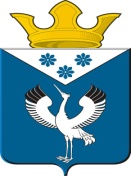 Российская ФедерацияСвердловская областьГлава муниципального образованияБаженовское сельское поселениеПОСТАНОВЛЕНИЕОт   29.05.2020 г.с.Баженовское                                              № 72О внесении изменений в  Порядок применения бюджетной классификации Российской Федерации в части, относящейся к бюджету муниципального образования Баженовское сельское поселение, в 2020 году и плановом периоде, утвержденный Постановлением Главы МО Баженовское сельское поселение от 02.03.2020 №30На основании статьи 9 и положений главы 4 Бюджетного кодекса Российской Федерации, руководствуясь Приказом Министерства финансов Российской Федерации от 06.06.2019 № 85н «О порядке формирования и применения кодов бюджетной классификации Российской Федерации, их структуре и принципах назначения» (в ред. от 17.09.2019), в целях определения порядка применения бюджетной классификации Российской Федерации в части, относящейся к бюджету муниципального образования Баженовское сельское поселение, ПОСТАНОВЛЯЮ:        1. Внести в  Порядок применения бюджетной классификации Российской Федерации в части, относящейся к бюджету муниципального образования Баженовское сельское поселение, в 2020 году и плановом периоде, утвержденный Постановлением Главы МО Баженовское сельское поселение от 02.03.2020 №30, следующие изменения: 1.1. пункт 8 главы 3 дополнить строками следующего содержания:1.2. строкузаменить строкой следующего содержания:1.3 пункт 9 главы 3 дополнить строками следующего содержания:2. Настоящее Постановление разместить на официальном сайте Администрации МО Баженовское сельское поселение http://www.bajenovskoe.ru . 3. Контроль  исполнения настоящего Постановления оставляю за собой.Глава муниципального образованияБаженовское сельское поселение                                           Л.Г.Глухих0430243800 «Описание местоположения и постановка на кадастровый учет границ территориальных зон и населенных пунктов».По данной целевой статье отражаются расходы на реализацию одноименного мероприятия за счет средств областного бюджета, предоставляемых в целях софинансирования расходных обязательств сельского поселения, в соответствии с Порядком отбора муниципальных образований, расположенных на территории Свердловской области, и предоставления субсидии из областного бюджета местным бюджетам на проведение работ по описанию местоположения границ территориальных зон и населенных пунктов, расположенных на территории Свердловской области, внесение в единый государственный реестр недвижимости сведений о границах территориальных зон и населенных пунктов, расположенных на территории Свердловской области, выполнение комплексных кадастровых работ, утвержденным Постановлением Правительства Свердловской области от 24.10.2013 №1296-ПП (с изменениями), Порядком и условиями предоставления субсидии из бюджета муниципального района, установленными решением  Думы МО Байкаловский муниципальный район.0450323260 «Расходы на содержание и оплату коммунальных услуг незаселенных муниципальных жилых помещений».По данной целевой статье отражаются расходы на оказание жилищно-коммунальных услуг в незаселенных муниципальных жилых помещениях, включая уплату пени.0450323490 «Устройство систем противопожарной автоматики и дымоудаления в муниципальном жилищном фонде».По данной целевой статье отражаются расходы на приобретение и устройство систем противопожарной автоматики и дымоудаления в муниципальном жилищном фонде.0450423500 «Компенсация потерь тепловой энергии и теплоносителя на теплотрассе от котельной до школы, администрации поселения, фельдшерско-акушерского пункта в с.Баженовское».По данной целевой статье отражаются расходы на реализацию одноименного мероприятия, включая компенсацию нормативных и сверхнормативных потерь тепловой энергии и теплоносителя.0450642300 «Строительство газопроводов низкого давления к жилым домам д.Вязовка Байкаловского района Свердловской области».По данной целевой статье отражаются расходы на реализацию одноименного мероприятия за счет средств, предоставляемых из областного бюджета в целях софинансирования расходных обязательств муниципального образования в соответствии с Порядком предоставления субсидий из областного бюджета местным бюджетам муниципальных образований, расположенных на территории Свердловской области, на реализацию проектов капитального строительства муниципального значения по развитию газификации, утвержденным Постановлением Правительства Свердловской области от 29.10.2013 № 1330-ПП (ред. от 02.04.2020) «Об утверждении государственной программы Свердловской области «Развитие  жилищно-коммунального хозяйства и повышение энергетической эффективности в Свердловской области до 2024 года», Порядком и условиями предоставления субсидии из бюджета муниципального района, установленными решением  Думы МО Байкаловский муниципальный район.04506S2300 «Строительство газопроводов низкого давления к жилым домам д.Вязовка Байкаловского района Свердловской области».По данной целевой статье отражаются расходы на реализацию одноименного мероприятия, включающие разработку проектно-сметной документации, организацию и проведение государственной экспертизы проектной документации, строительство, осуществление государственного строительного надзора и другие аналогичные расходы, за счет средств местного бюджета, в целях софинансирования которых из областного бюджета предоставляется субсидия  в соответствии с Порядком предоставления субсидий из областного бюджета местным бюджетам муниципальных образований, расположенных на территории Свердловской области, на реализацию проектов капитального строительства муниципального значения по развитию газификации, утвержденным Постановлением Правительства Свердловской области от 29.10.2013 № 1330-ПП (ред. от 02.04.2020) «Об утверждении государственной программы Свердловской области «Развитие  жилищно-коммунального хозяйства и повышение энергетической эффективности в Свердловской области до 2024 года», Порядком и условиями предоставления субсидии из бюджета муниципального района, установленными решением  Думы МО Байкаловский муниципальный район.0450840700 «Возведение памятника участникам Великой Отечественной войны в деревне Нижняя Иленка Байкаловского района».По данной целевой статье отражаются расходы на реализацию одноименного мероприятия, включая работы по изготовлению и доставке мемориальных плит,  устройство памятника, за счет средств резервного фонда Правительства Свердловской области в соответствии с Распоряжением Правительства Свердловской области от 21.02.2020 №49-РП «О выделении средств из резервного фонда Правительства Свердловской области для предоставления иного межбюджетного трансферта бюджету Байкаловского муниципального района», Решением Думы МО Байкаловский муниципальный район.04601И6030 «Поддержка и развитие материально-технической базы учреждений культуры».По данной целевой статье отражаются расходы на реализацию одноименного мероприятия за счет средств, предоставляемых из районного бюджета в целях софинансирования расходного обязательства сельского поселения в соответствии с Порядком предоставления субсидии из бюджета муниципального образования Байкаловский муниципальный район бюджетам муниципальных образований, входящих в состав Байкаловского муниципального района, на поддержку и развитие материально-технической базы учреждений культуры сельских поселений, утвержденным Решением Думы МО Байкаловский муниципальный район от 26.03.2020  № 23504601С6020 «Комплектование книжных фондов муниципальных библиотек».По данной целевой статье отражаются расходы на реализацию одноименного мероприятия за счет средств местного бюджета, в целях софинансирования которого из районного бюджета предоставляется субсидия в соответствии с Порядком предоставления субсидии из бюджета муниципального образования Байкаловский муниципальный район бюджетам сельских поселений, входящих в его состав, на комплектование книжных фондов муниципальных библиотек сельских поселений, утвержденным Решением Думы МО Байкаловский муниципальный район от 25.12.2019  № 22404601С6030 «Поддержка и развитие материально-технической базы учреждений культуры».По данной целевой статье отражаются расходы на реализацию одноименного мероприятия за счет средств местного бюджета, в целях софинансирования которого из районного бюджета предоставляется субсидия в соответствии с Порядком предоставления субсидии из бюджета муниципального образования Байкаловский муниципальный район бюджетам муниципальных образований, входящих в состав Байкаловского муниципального района, на поддержку и развитие материально-технической базы учреждений культуры сельских поселений, утвержденным Решением Думы МО Байкаловский муниципальный район от 26.03.2020  № 2350480125070 «Поощрение выпускников общеобразовательных учреждений МО Баженовское сельское поселение, награжденных золотыми и серебряными медалями «За особые успехи в учении».По данной целевой статье отражаются расходы на поощрение выпускников общеобразовательных учреждений МО Баженовское сельское поселение, награжденных золотыми и серебряными медалями «За особые успехи в учении».0450323470 «Капитальный ремонт муниципального жилья (д.Нижняя Иленка, ул.Первомайская, д.11, кв.1)».По данной целевой статье отражаются расходы на реализацию одноименного мероприятия, включая разработку проектно-сметной документации, организацию и проведение государственной экспертизы проектной документации, капитальный ремонт, осуществление государственного строительного надзора и другие аналогичные расходы.0450323470 «Капитальный ремонт муниципального жилья (д.Нижняя Иленка, ул.Первомайская, д.11, кв.1; д.Нижняя Иленка, ул. Молодёжная, д.7, кв.1)».По данной целевой статье отражаются расходы на реализацию одноименного мероприятия, включая разработку проектно-сметной документации, организацию и проведение государственной экспертизы проектной документации, капитальный ремонт, осуществление государственного строительного надзора и другие аналогичные расходы.5000021900 «Штрафы, наложенные на действие или бездействие органов местного самоуправления».По данной целевой статье отражаются расходы, направленные на исполнение судебных актов, предписаний контролирующих органов (Управление Федеральной службы по надзору в сфере защиты прав потребителей и благополучия человека по Свердловской области, Федеральной Налоговой Службы, правоохранительных органов,  Федеральной Антимонопольной Службы и др.) за действие или бездействие органов местного самоуправления.